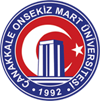 ÇANAKKALE ONSEKİZ MART ÜNİVERSİTESİİKTİSADİ VE İDARİ BİLİMLER FAKÜLTESİ2015 YILI FAALİYET RAPORUŞubat 2016 / ÇanakkaleİÇİNDEKİLERÜST YÖNETİCİ SUNUŞU………………………………………..…………………………I- GENEL BİLGİLER………………………………………………………………………..A- Misyon ve Vizyon……………………………………………………..…………....B- Yetki, Görev ve Sorumluluklar……………………………………….......................C- İdareye İlişkin Bilgiler………………………………………………………….…..      1- Fiziksel Yapı………………………………………….………………………….      2- Örgüt Yapısı……………………………………………….…………………….      3- Bilgi ve Teknolojik Kaynaklar ………………………………………………….      4- İnsan Kaynakları ………………………………………..………………………      5- Sunulan Hizmetler ……………………………………………………………...      6- Yönetim ve İç Kontrol Sistemi …………………………………………………II- AMAÇ ve HEDEFLER …………………………………………………………………..A- İdarenin Amaç ve Hedefleri ……………………..…………………………………  B- Temel Politikalar ve Öncelikler ……………………………………….....................C- Diğer Hususlar ……………………………………...…………………....................III- FAALİYETLERE İLİŞKİN BİLGİ VE DEĞERLENDİRMELER ……….....................A- Mali Bilgiler …………………………………………………………......................      1- Bütçe Uygulama Sonuçları ………………………………………......................      2- Temel Mali Tablolara İlişkin Açıklamalar ……………………….......................B- Performans Bilgileri …………………………………………………......................      1- Faaliyet ve Proje Bilgileri …………………………………………....................      2- Performans Sonuçlarının Değerlendirilmesi  …………………….......................         3- Performans Bilgi Sisteminin Değerlendirilmesi ………………………………..      4- Diğer Hususlar ………………………………………………………………….IV- KURUMSAL KABİLİYET ve KAPASİTENİN DEĞERLENDİRİLMESİ ……………           A- Üstünlükler ………………………………………………………………………..           B-  Zayıflıklar ………………………………………………………………………...           C- Değerlendirme …………………………………………………………………….V- ÖNERİ VE TEDBİRLER ……………………………………………………………...BİRİM / ÜST YÖNETİCİ SUNUŞU	İktisadi ve İdari Bilimler Fakültemiz, 2012/2734 sayılı Bakanlar Kurulu kararı ile 16.01.2012 tarihinde kurulmuş ve 08.03.2012 tarih 28227 sayılı Resmi Gazete’de yayınlanmıştır. Üniversitenin Terzioğlu Yerleşkesinde içinde bulunan Fakültemiz, 2013-2014 eğitim-öğretim döneminde ek kontenjanla Siyaset Bilimi ve Kamu Yönetimi Bölümüne 50 öğrenci alarak çalışmalarına başlamıştır. 2014-2015 Eğitim-Öğretim yılında ise İktisat Bölümüne öğrenci alınmuştır. 2015-2016 Eğitim-Öğretim yılında da her iki Bölümün II. Öğretim programına 100 öğrenci alınmıştır.Fakültemizde; faaliyette olan Siyaset Bilimi ve Kamu Yönetimi Bölümü ve İktisat Bölümü ile Çalışma Ekonomisi ve Endüstri İlişkileri, Ekonometri, İşletme, Maliye, Sağlık Yönetimi, Sosyal Hizmet, Uluslararası İlişkiler, Uluslararası Ticaret ve Finansman, Yönetim Bilişim Sistemleri olmak üzere 11 adet bölüm yer almaktadır. 2016-2017 Eğitim-Öğretim yılı için ise İşletme Bölümü I. ve II. Öğretim Programına toplam 100 öğrenci alınması için çalışmalar tamamlanmıştır.İktisadi ve İdari Bilimler Fakültemizin amacı, sosyal sorumluluk sahibi olan, üretken, araştıran, Türkiye ve dünyanın değişen ve gelişen ekonomik, sosyal, siyasi ve politik olaylarını takip eden, yerel ve küresel değişimleri iyi analiz eden, farklı sektörlerdeki firma ve kurumları yönetebilen entelektüel bireyler yetiştirmektir.Fakültemiz bu amaç doğrultusunda çalışma ve faaliyetlerine bütün hızıyla devam etmektedir.         Prof. Dr. Hüseyin ERKUL         Dekan										I- GENEL BİLGİLERA. MİSYON VE VİZYONMİSYONUMUZİktisadi ve İdari Bilimler Fakültesi, evrensel değerler perspektifinde, bilim, kültür ve sanat birikiminden yararlanarak, ülkenin geleceği için mesleki bilgi ve becerilerini ülke kalkınması yönünde kullanan, düşünen, toplumsal problemlere duyarlı, örf ve adetlerine saygılı, iletişim becerileri olan öğrenciler yetiştirmeyi misyon edinmiştir. VİZYONUMUZİktisadi ve İdari Bilimler Fakültesinin vizyonu ise bölge ve ülke kalkınması için sosyo-ekonomik ve diğer atılımları yapacak şekilde çalışmalar ve projeler geliştirmek, küresel rekabet ortamında kamu, özel sektör ve STK ‘ların ihtiyaçlarına cevap verecek nitelikleri taşıyan,  stratejik karar alma becerisine sahip olan, sanayi ve hizmet sektöründeki işletmelerde verimliliği sağlamayı ilke edinen donanımlı bireyler yetiştirmek, ulusal ve uluslararası firma ve kuruluşlarla işbirliği yapmak koşuluyla bilim dünyasının nitelikli bir üyesi olarak katkılar sunan bir fakülte olmaktır.B. YETKİ, GÖREV VE SORUMLULUKLARFAKÜLTE KURULUFAKÜLTE YÖNETİM KURULUFakültemiz tüm akademik ve idari personeli ile birlikte her geçen gün gelişmekte olan teknolojiyi takip edebilecek bilgi donanımına sahip ve yeni gelişmelere kendini uydurabilecek gençleri yetiştirmeyi kendisinde bir sorumluluk olarak görmektedir. Bunun yanısıra, öğrencilerimizin her açıdan toplumumuza faydalı bir birey olacak şekilde  fakültemizden mezun olmalarını başlıca sorumluluğumuz olarak algılamaktayızFakültemiz bünyesinde mevcut 11 bölüm  vardır. Dekan  tarafından 2547 Sayılı Yükseköğretim Kanunu‘nun belirlediği yetki ve sorumlulukta yönetilir. Üst yönetim, Fakülte Kurulu ve Fakülte Yönetim Kurulu, Üniversitelerde Akademik Teşkilat yönetmeliğinin ilgili maddelerinde belirtilen yetki ve sorumluluklara sahiptir.Fakülte Kurulu ve Fakülte Yönetim Kurulu  Dekan  başkanlığında  toplanır, eğitim ve öğretimi ilgilendiren konularda karar alıp bunu Rektörlüğe bildirir.C. İDAREYE İLİŞKİN BİLGİLER1- FİZİKSEL YAPI	 Fakültemizde 11 adet bölüm bulunmaktadır. Bunlar; Çalışma Ekonomisi ve Endüstri İlişkileri, Ekonometri, İktisat, İşletme, Maliye, Sağlık Yönetimi, Siyaset Bilimi ve Kamu Yönetimi, Sosyal Hizmet, Uluslararası İlişkiler, Uluslararası Ticaret ve Finansman, Yönetim Bilişim Sistemleri’dir. Fakültemiz 79 ofis, 1 fakülte toplantı salonu, 1 Lisansüstü öğrenci dersliği, 1 misafir Öğretim Elemanı odası, 23 derslik, 1 konferans salonu,1 bilgisayar laboratuarı, 1 kalorifer kazan dairesinden/depo oluşmaktadır.1.1- EĞİTİM ALANLARI DERSLİKLER1.2- SOSYAL ALANLAR2015 yılı itibariyle İktisadi ve İdari Bilimler Fakültesine ait kafeterya, yemekhane, misafirhane, öğrenci yurtları, lojmanlar, spor tesisleri, sinema salonu mezun öğrenciler derneği okul öncesi ve ilköğretim okulu alanları ve sinema salonu bulunmamaktadır.1.2.1 KANTİNKantin Sayısı: 1 Kantin Alanı: 5 m21.2.2.TOPLANTI – KONFERANS SALONLARI1.2.3.ÖĞRENCİ KULÜPLERİÖğrenci Kulüpleri Sayısı: -Öğrenci Kulüpleri Alanı: -1.3- HİZMET ALANLARIYıllara göre Fakültemiz bünyesinde kullanılan fiziksel mekanların durumları aşağıdaki tabloda görülmektedir. Bugün itibariyle 1 laboratuvar, 24 derslik ve 79 ofisimiz mevcuttur.1.3.1. AKADEMİK PERSONEL HİZMET ALANLARI1.3.2. İDARİ PERSONEL HİZMET ALANLARI1.4- AMBAR ALANLARI	Ambar Sayısı: 1  	Ambar Alanı: 1x11m2 1.5- ARŞİV ALANLARI	Arşiv Sayısı:   1 	Arşiv Alanı: 1x11m21.6- ATÖLYELERFakültemizde atölye bulunmamaktadır1.7- HASTANE ALANLARIFakültemize ait hastane alanı bulunmamaktadır2- ÖRGÜT YAPISIYÖNETİM:DekanProf. Dr. Hüseyin ERKULDekan YardımcılarıYrd. Doç. Dr. Kadir ARSLANBOĞAFakülte SekreteriDeniz AYDINBÖLÜM BAŞKANLARIProf. Dr. Mehmet TEKKOYUN		İşletme BölümüProf. Dr. Hamit PALABIYIK	  		Siyaset Bilimi ve Kamu Yönetimi BölümüProf. Dr. Sedat LAÇİNER			Uluslararası İlişkiler BölümüDoç. Dr. Berna Burcu YILMAZ		Sosyal Hizmet BölümüYrd. Doç. Dr. Kadir BAŞER			Maliye BölümüYrd. Doç. Dr. Vedat LAÇİNER		Çalışma Ekonomisi ve Endüstri İlişkiler BölümüYrd. Doç. Dr. İsmail ŞAHİN			İktisat BölümüYrd. Doç. Dr. Kadir ARSLANBOĞA	Ekonometri BölümüYrd. Doç. Dr. İlker Yasin AYDINKAYA	Uluslararası Ticaret ve Finansman BölümüYrd. Doç. Dr. Tuba TURGUT IŞIK		Yönetim Bilişim Sistemleri BölümüYrd. Doç. Dr. Kadir ARSLANBOĞA	Sağlık Yönetimi BölümüİDARİ PERSONELİktisadi ve İdari Bilimler Fakültesi kadrosunda yer alan idari personel sayısı 6’dır.3- BİLGİ VE TEKNOLOJİK KAYNAKLARFakültemiz tüm bilgi ve teknoloji kaynaklarını akademik çevrelerden, üniversitemizin bilgi merkezinden projelerden ve üniversite kaynaklarından karşılamaktadır. Ayrıca bilimsel kaynak olarak Üniversitemiz kütüphanesinin üye olduğu elektronik bilimsel veri tabanlarından faydalanılmaktadır. Fakültemizde bulunan Bilgisayar ve diğer donanımlara ait veriler aşağıda verilmiştir.3.1- BİLGİSAYARLARLaboratuar ve ofislerde kullanılan toplam sayılar3.2- DİĞER BİLGİ VE TEKNOLOJİK KAYNAKLAR4- İNSAN KAYNAKLARI4.1- AKADEMİK PERSONEL4.2- YILLARA GÖRE AKADEMİK GELİŞİM PERSONEL4.3- YABANCI UYRUKLU AKADEMİK PERSONEL4.4- DİĞER ÜNİVERSİTELERE GÖREVLENDİRİLEN AKADEMİK PERSONEL4.5- BAŞKA ÜNİVERSİTE VEYA KURUMDAN FAKÜLTEMİZDE GÖREVLENDİRİLEN AKADEMİK PERSONEL4.6- SÖZLEŞMELİ AKADEMİK PERSONEL4.7- AKADEMİK PERSONELİN YAŞ İTİBARİYLE DAĞILIMI4.8- İDARİ PERSONEL4.9- İDARİ PERSONELİN EĞİTİM DURUMU4.10- İDARİ PERSONELİN HİZMET SÜRELERİ4.11- İDARİ PERSONELİN YAŞ İTİBARİYLE DAĞILIMI4.12- İŞÇİLERFakültemiz kadrosunda işçi bulunmamaktadır.5- SUNULAN HİZMETLER5.1- EĞİTİM HİZMETLERİ5.1.1. ÖĞRENCİ SAYILARI5.1.2- YABANCI DİL HAZIRLIK SINIFI ÖĞRENCİ SAYILARI*Yabancı dil eğitimi gören öğrenci sayısının toplam öğrenci sayısına oranı (Yabancı dil eğitimi gören öğrenci sayısı/Toplam öğrenci sayısı*100)5.1.3- ÖĞRENCİ KONTENJANLARI5.1.4- ÖĞRENCİLERİMİZİN ALDIĞI DESTEKLER5.1.5- FAKÜLTELERE GÖRE ÖĞ RENCİ VE ÖĞRETİM ELEMANI DAĞILIMLARI5.1.6- BÖLÜMLERE GÖRE ÖĞRENCİ DAĞILIMLARI5.1.7- YABANCI UYRUKLU ÖĞRENCİLER5.2- SAĞLIK HİZMETLERİFakültemiz sağlık hizmetleri vermemekle birlikte, öğrenci ve personelimiz Üniversitemiz hastanesinden faydalanmaktadır.6- YÖNETİM VE İÇ KONTROL SİSTEMİİktisadi ve İdari Bilimler Fakültesi Dekan tarafından yönetilir. Fakülte Yönetim Kurulu, idari faaliyetlerde; Fakülte Kurulu akademik faaliyetlerde dekana yardımcı olur. Dekan; Fakültenin ve bağlı birimlerinin öğretim kapasitesinin rasyonel bir şekilde kullanılmasında ve geliştirilmesinde, gerektiği zaman güvenlik önlemlerinin alınmasında, öğrencilere gerekli sosyal hizmetlerin sağlanmasında eğitim-öğretim, bilimsel araştırma ve yayın faaliyetlerinin düzenli bir şekilde yürütülmesinde, bütün faaliyetlerin gözetim ve denetiminin yapılmasında, takip ve kontrol edilmesinde ve sonuçlarının alınmasında rektöre karşı birinci derece sorumludur.Bölümler, Bölüm Başkanı tarafından yönetilir, Bölüm Başkanları Dekana karşı sorumludur.II- AMAÇ ve HEDEFLERA- İDARENİN AMAÇ VE HEDEFLERİÇanakkale Onsekiz Mart Üniversitesi, İktisadi ve İdari Bilimler Fakültesi,  bünyesinde bulunan Siyaset Bilimi ve Kamu Yönetimi Bölümü’nde lisans düzeyinde eğitim verilmektedir. Yeni açılan bölümlerimiz akademik kadrolarını tamamladıktan sonra eğitim öğretime başlayacaklardır. İdarenin temel amacı tüm bölümlerinde, eğitim-öğretim, araştırma ve geliştirme imkânlarının artırılması ve akademik personelin bu konularda yetiştirilmesi ve teşvik edilmesini sağlamaktır.Temel hedefimiz öğrencilerimizin yeteneklerini geliştirmelerine yardımcı olmak ve onların tercih edilir özelliklere sahip bireyler olarak ülkemizin hizmetine katılmalarını sağlamaktır.B- TEMEL POLİTİKALAR VE ÖNCELİKLEREğitim-öğretim–araştırma alt yapısını geliştirmekLisans üstü eğitime ağırlık vermekInterdisipliner programlar yürütmekMesleki eğitimi, toplum ihtiyaçlarına göre sürekli yenilemek ve geliştirmekAB eğitim programlarına entegre olmakÜniversitemiz Stratejik gelişim planında yer alan temel politika ve önceliklere göre hareket etmekC- DİĞER HUSUSLAR Fakültemiz bünyesinde açılan yeni bölümlerin alt yapı eksikliklerinin giderilmesinin yanı sıra akademik personel ihtiyacımızın sağlanması da gerekmektedir.III- FAALİYETLERE İLİŞKİN BİLGİ VE DEĞERLENDİRMELERA- MALİ BİLGİLER1. BÜTÇE UYGULAMA SONUÇLARI1.1. BÜTÇE GİDERLERİ Bütçe hedef ve gerçekleşmeleri ile meydana gelen sapmaların nedenleri;Bu yıl yeni derslik ve laboratuarların yapılması dolayısıyla yapılan harcamalar artmıştır. Öğretim Üyelerinin yurtiçi ve yurtdışı kongrelerinin artması nedeniyle yolluklar kalemine ek bütçe istenmiştir.2. TEMEL MALİ TABLOLARA İLİŞKİN AÇIKLAMALARFakültemize ait ödenekler ihtiyaçlar doğrultusunda en etkin bir şekilde kullanılmaya çalışılmıştır.B- PERFORMANS BİLGİLERİ1- FAALİYET VE PROJE BİLGİLERİFAALİYET BİLGİLERİ1.2. YAYINLARLA İLGİLİ FAALİYET BİLGİLERİ2. PERFORMANS SONUÇLARININ DEĞERLENDİRİLMESİ   MAKALE-KİTAP-BİLDİRİLER-PROJEMAKALEUluslararası Hakemli Dergilerde Yayınlanan MakalelerKAYNAK RAMAZAN,Tuba Sert,SERT GÜRKAN,AKYÜZ BÜLENT (2015).  Supply chain unethical behaviors and continuity of relationship: Using the PLS approach for testing moderation effects of inter-organizational justice.  International Journal of Production Economics, 162, 83-91,                    Doi: 10.1016/j.ijpe.2015.01.010 AKYÜZ BÜLENT,KAYA NİHAT,ÖZGELDİ MÜRŞİDE (2015).  THE EFFECTS OF HUMAN RESOURCE MANAGEMENT PRACTICES AND ORGANIZATIONAL CLIMATE ON TURNOVER INTENTION AN EMPIRICAL STUDY IN TURKISH BANKING SECTOR.  INTERNATIONAL REFEREED ACADEMIC SOCIAL SCIENCES JOURNAL, 6(17), 48-78, Doi: 10.17364/IIB.2015179724AKYÜZ BÜLENT (2015).  Sosyal Hizmet Kurumlarında Toplam Kalite Yönetimi.  Süleyman Demirel Üniversitesi Vizyoner Dergisi , Sosyal  Hizmet Özel Sayısı, 21-36, ISSN: 1308-9552AKYÜZ BÜLENT (2015).  Örgütsel Sessizlik ve Bireysel Yaratıcılık Performansı İlişkisi: Örgütsel Özdeşleşmenin Aracılık Rolü.  DUMLUPINAR ÜNİVERSİTESİ SOSYAL BİLİMLER DERGİSİ(44), 207-216, ISSN: 1302-1842AKYÜZ BÜLENT, ÜNAL ÖMER FARUK, METE MEHMET, DOGER FETTAH (2015).  İnşaat Sektöründe Zaman Yönetimi: Irak’ın Kuzeyindeki Türk Şantiyeleri Üzerine Bir Araştırma.  Süleyman Demirel Üniversitesi Sosyal Bilimler Enstitüsü Dergisi, 1(21), 85-106, ISSN: 1305-7774KESEN MUSTAFA, AKYÜZ BÜLENT (2015).  Üniversite Örgüt Kültürü Algılamaları ve Demografik Değişkenlerin Algılanan Stresi Yordayıcı Değişkenler Olarak İncelenmesi.  Çankırı Karatekin Üniversitesi İktisadi ve İdari Bilimler Fakültesi Dergisi , 5(1), 71-94, ISSN: 1308-5549METE MEHMET, ÜNAL ÖMER FARUK, AKYÜZ BÜLENT, KILIÇ RECEP (2015).  Psikolojik Şiddetin İşe Bağlı Tükenmişliğe Etkisi: Batman İlinde Öğretmenler Üzerine bir Araştırma.  Süleyman Demirel Üniversitesi Vizyoner Dergisi, 6(12), 37-61, ISSN: 1308-9552 AKYÜZ BÜLENT, EŞİTTİ BEKİR (2015).  Hizmet İşletmelerinde Örgütsel Bağlılığın İş Performansı ve İşten Ayrılma Niyeti Üzerindeki Etkisi: Çanakkale Örnekleminde Bir Araştırma.  BARTIN ÜNİVERSİTESİ İKTİSADİ VE İDARİ BİLİMLER FAKÜLTESİ DERGİSİ, 6(11), 23-40, ISSN: 1309-954XKESEN MUSTAFA, AKYÜZ BÜLENT (2015).  Akademik Özyeterlik Algısı, Örgütsel Güven ve Örgütsel Sinizm İlişkisinin Yapısal Eşitlik Modeli ile İncelenmesi.  Atatürk Üniversitesi Sosyal Bilimler Enstitüsü Dergisi , 19(3), 47-68, ISSN: 1304-4990EŞİTTİ BEKİR, AKYÜZ BÜLENT (2015).  Konaklama İşletmelerinde Mobbing - Örgütsel Güven İlişkisi: Çanakkale İlinde Bir Araştırma.  Selçuk Üniversitesi Sosyal Bilimler Enstitüsü Dergisi(34), 1-14, ISSN: 1302-1796Şengül Ü., Eren M., Eslamian Shiraz S., Gezder V. , Şengül A.B., "Fuzzy Topsis Method For Ranking Renewable Energy Supply Systems In Turkey", RENEWABLE ENERGY, vol.75, pp.617-625, 2015Tan S., Atak Ş., Şengül Ü., Tan S.S., "The Evaluation Of The Changes In The Agricultural Sector With Common Economic Indicators In Turkey During The Last Decade", Mediterranean Journal of Social Sciences, vol.6, no.2S1, pp.588-595, 2015Orta Geliri Tuzağı Üzerine Ampirik Bir Çalışma: Türkiye Örneği(1980-2013)SCI (Science Citation Index), SSCI (Social Science Citation Index), AHCI (Arts and Humanities Citation Index) tarafından taranan dergilerde yayımlanan teknik not, editöre mektup, tartışma, vaka takdimi ve özet türünden yayınlar dışındaki makaleler SCI, SSCI, ve AHCI dışındaki indeks ve özler tarafından taranan dergilerde yayımlanan teknik not, editöre mektup, tartışma, vaka takdimi ve özet türünden yayınlar dışındaki makaleler Ulusal hakemli dergilerde yayımlanan teknik not, editöre mektup, tartışma, vaka takdimi ve özet türünden yayınlar dışındaki makaleler KİTAPAlanında yurtdışında yayınlanan kitap yazarlığı Uluslararası kongre, sempozyum, panel gibi bilimsel toplantılarda sunularak, programda yer alan tam metin olarak yayınlanan bildiri ELÇİ MERAL, ERDİLEK KARABAY MELİSA, AKYÜZ BÜLENT.  Investigating the Mediating Effect of Ethical Climate on Organizational Justice and Burnout: A Study on Financial Sector Employees.  11th International Strategic Management Conference, July 23-25, 2015, Vienna-Austria, 663-671. (Tam metin bildiri)EŞİTTİ BEKİR, AKYÜZ BÜLENT.  Konaklama İşletmelerinde Mobbing - Örgütsel Güven İlişkisi: Çanakkale İlinde Bir Araştirma.  I. Eurasia International Tourism Congress: Current Issues, Trends and Indicators (EITOC-2015),Konya-Turkey, 566-579. (Tam metin bildiri)1. Palabıyık, H., Kara M., “Rüzgar Enerjisi ve Sosyal Kabul: Çanakkale-Erenköy Örneği”, I. Uluslararası Avrasya Enerji Sorunları Sempozyumu, 28-30 Mayıs, ss. 293-309, İzmir, 2015.2. Palabıyık, H., Kayar, İ., “Prens Sebahaddin Bey’in Adem-i Merkeziyet ve Birey-Toplum Görüşleri”, 7. Uluslararası Balkanlarda Sosyal Bilimler Kongresi, 25-30 Ağustos, ss. 1003-1014, Kaposvar, Macaristan, 2015.Palabıyık, H., Kayar, İ., “Prens Sebahaddin Bey’in Adem-i Merkeziyet ve Birey-Toplum Görüşleri”, 7. Uluslararası Balkanlarda Sosyal Bilimler Kongresi, 25-30 Ağustos, ss. 1003-1014, Kaposvar, Macaristan, 2015Uluslararası kongre, sempozyum, panel gibi bilimsel toplantılarda sunularak, programda yer alan özet metin olarak yayınlanan bildiri ya da poster veya gösteri Dilbaz Alacahan Nur,Turgut Işık Tuba,Görmez Fatma Esra (2015). Türkiye’de İkiz Açık Hıpotezi’nin VECM Yaklasımı ile Analiz Edilmesı (1980-2013). International Conference on Economics (second) Turgut Işık Tuba,Görmez Fatma Esra (2015). Türkiye’de Kredi Kullanımı ve Büyüme İlişkisi. VI. European Conference On Social And Behavioral SciencesAKYÜZ BÜLENT, EŞİTTİ BEKİR. The effects of ethical leadership on mobbing: Sample of health organizations. VI. European conference on social and behavioral sciences, February 5-7, 2015, Selcuk, İzmir, Turkey, Paper ID: 1269. (Özet metin bildiri)Şengül Ü., Eren M., "Dynamic Dea Application: In The Periods 2005-2010, Investigation Of The Effect Of Economic Growth In Oecd Countries", 16. Uluslararası Ekonometri, Yöneylem Araştırması ve İstatistik Sempozyumu, EDİRNE, TÜRKIYE, 7-12 Mayıs 2015Ulusal kongre, sempozyum, panel gibi bilimsel toplantılarda sunularak, programda yer alan tam metin olarak yayımlanan bildiri ya da poster veya gösteri AKYÜZ BÜLENT, EŞİTTİ BEKİR.  Hizmet İşletmelerinde Örgütsel Bağlılığın İş Performansı Ve İşten Ayrılma Niyeti Üzerindeki Etkisi: Çanakkale Örnekleminde Bir Araştırma.  14. Ulusal İşletmecilik Kongresi, 7-9 Mayıs 2015 AKSARAY, 352-356. (Tam metin bildiri)AKYÜZ BÜLENT, KESEN MUSTAFA.  Örgütsel Sinizm ve Örgütsel Güvenin Geleceğin Çalışanlarının Akademik Özyeterlik Algılarına Etkisi: Üniversite Öğrencileri Üzerine Bir Araştırma.  23. Ulusal Yönetim ve Organizasyon Kongresi, 14-16 MAYIS 2015 - BODRUM 2, 889-896. (Tam metin bildiri)AKYÜZ BÜLENT, KESEN MUSTAFA. Örgütsel Güven ve Akademik Özyeterlik Algısının Genel Sinizm ve Etik Dışı Davranışlara Etkisini Belirlemeye Yönelik Deneysel Bir Çalışma. II. Yükseköğretim Stratejileri ve Kurumsal İşbirliği Sempozyumu, 22-24 Ekim 2015- Lamos Resort Hotel & Convention Center-Mersin, Bildiri No:116. (Tam metin bildiri)KESEN MUSTAFA, AKYÜZ BÜLENT. Duygusal Emek ve Prososyal Motivasyonun İşe Gömülmüşlüğe Etkisi: Sağlık Çalışanları Üzerine Bir Uygulama. 3. Örgütsel Davranış Kongresi Gaziosmanpaşa Üniversitesi İktisadi ve İdari Bilimler Fakültesi İşletme Bölümü,    6-/TOKAT, 294-299. (Tam metin bildiri)Şengül Ü., Tan S., Güzel S. , Sarıoğlu S., "Çanakkale’de Sektörler İtibariyle Ar-Ge, Yenilikçilik ve Kümelenme Potansiyelinin Araştırılması", 18. Ulusal İktisat Sempozyumu, KONYA, TÜRKIYE, 8 Ekim - 9 Kasım 2015Palabıyık H., Kara M., Akyol İ. T., “Bir Kırsal Kalkınma Girişimi Olarak Tarım ve Kırsal Kalkınmayı Destekleme Kurumu: Çanakkale Değerlendirmesi”, IX. KAYSEM, 7-9 Mayıs, Malatya, 251-264, 2015.Çanakkale İlinin Sanayi Envanteri ve Kümelenme PotansiyeliKayar İ., Kutlu S.Z., "Türk Yönetim Kültüründe Devlet Baba Anlayışından Yeni Kamu Yönetimi Anlayışına", 13. Kamu Yönetimi Formu (KAYFOR), KONYA, TÜRKIYE, 15-17 Ekim 2015.Kutlu S.Z., Kayar İ., "Yeni Kamu Yönetimi Anlayışının Teknolojik Yüzü: E-Devlet", 13. Kamu Yönetimi Formu (KAYFOR), KONYA, TÜRKIYE, 15-17 Ekim 2015.Ulusal kongre, sempozyum, panel gibi bilimsel toplantılarda sunularak, programda yer alan özet metin olarak yayımlanan bildiri ya da poster veya gösteri -Türkçe Kitap BölümleriMelike  ERDOĞAN, "Köy İdarelerinin Mali Yapısı Ve Köy Kanunu Tasarısı Taslağının Mali Açıdan Değerlendirilmesi", İdari ve Mali Açıdan Türkiye'de Yerel Yönetimler, Mecek M., Doğan M. ve Parlak B., Ed., BEKAD, Antalya, ss.507-523, 2015.Melike  ERDOĞAN, Tarihsel Süreçte Köy Yönetimi Ve Köy Kanunu Tasarısı Taslağının Yönetsel Boyutu Üzerine Değerlendirmeler", İdari ve Mali Açıdan Türkiye'de Yerel Yönetimler, Mecek M, Doğan M ve Parlak B:, Ed., BEKAD, Antalya, ss.135-157, 2015.Şahin İ., Kayar İ., "Rusya’da Tarımsal Üretim ve Çevre Sorunları", Putin'in Ülkesi: Yeni Yüzyılın Eşiğinde Rusya Federasyonu Analizi, Kaya Ülger İ., Ed., Seçkin Yayınevi, İstanbul, ss.227-240, 2015.Yazılan Uluslararası Kitaplar veya Kitaplarda Bölümler- Turgut Işık Tuba,Görmez Fatma Esra, Current Approaches in Social Sciences (2015)., (içinde Relationships between Loan Usage and Growth in Turkey) Peter Land International Academic Publishers, Editör:Rasim Yılmaz, Günter Löschnigg, Hasan Arslan, Mehmet Ali Içbay, Basım sayısı:1, Sayfa Sayısı 624, ISBN:978-3-631-66608-1- Current Approaches in Social Sciences, Bölüm adı:(The Effects of Ethical Leadership on Mobbing: A Research Study on Healthcare Organisations) (2015)., AKYÜZ BÜLENT,EŞİTTİ BEKİR,  PL Academic Research Peter Lang GmbH, Editör:Rasim Yilmaz / Günter Löschnigg /Hasan Arslan / Mehmet Ali Icbay , Basım sayısı:1, ISBN:978-3-631-66608-1, İngilizce(Bilimsel Kitap)- Şengül Ü., Eren M., "Selection of Digital Marketing Tools Using Fuzzy AHP-Fuzzy TOPSIS", in: Fuzzy Optimization and Multi-Criteria Decision Making in Digital Marketing, Kumar A., Kumar Dash M., Eds., IGI: International Publisher of Progressive Academic Research, Hershey, pp.97-126, 2015DİĞER YAYINLARAlanı ile ilgili olarak panel, konferans, seminer, açıkoturum ve söyleşi gibi etkinliklerde konuşmacı ya da panelist olarak yapılan katılımlar HAKEMLİKLERBilimsel Hakemlikler-(Editörlük)Laçiner, S., Palabıyık, H., Kujawa, K., Garayev, V.,	Turkish-Polish Relations: Past, Present and Future, Çanakkale Onsekiz Mart University Press No 116, 2015.PROJELERUlusal kuruluşlarca desteklenen proje yürütücülüğü -Ulusal kuruluşlarca desteklenen projede görev alma Çanakkale İlinde Sanayi Envanterinin Oluşturulması, İl Sanayisinin Ar-Ge, Yenilikçilik ve Kümelenme Potansiyelinin Araştırılması ProjesiKendi üniversitesi tarafından (tez projeleri dışında) desteklenen, tamamlanmış proje yürütücülüğü -Uluslararası sempozyum, kongre, çalıştay (workshop), yaz okulu düzenlemesi gibi etkinliklerde alınan görevler - Oturum Başkanı: VI. European conference on social and behavioral sciences, February 5-7, 2015, Selcuk, İzmir, TurkeyUlusal sempozyum, kongre, çalıştay (workshop), yaz okulu düzenlemesi gibi etkinliklerde alınan görevler Oturum Başkanı: II. Yükseköğretim Stratejileri ve Kurumsal İşbirliği Sempozyumu, 22-24 Ekim 2015- Lamos Resort Hotel & Convention Center-Mersin3. PERFORMANS BİLGİ SİSTEMİNİN DEĞERLENDİRİLMESİPerformans bilgi sistemi alanları kabaca (sosyal ve fen gibi) göz önünde bulundurmaktadır. Oysa, her bölümün kendine özgü kriterleri olmalıdır. Öğretim elemanları değerlendirilirken, bulundukları alanlarda yayın yapabilme kolaylığı/zorluğu göz önünde bulundurulmalıdır.4. DİĞER HUSUSLARFakültemiz imkanlarını öğretim elemanlarının hizmetine sunarak bilimsel yayın sayımızı arttırmayı teşvik ediyoruz.IV- KURUMSAL KABİLİYET ve KAPASİTENİN DEĞERLENDİRİLMESİA- ÜSTÜNLÜKLERIziki imkan, altyapı ve donanım yeterlidir.2015-2016 Eğitim-Öğretim yılı itibariyle 1 Profesör, 3 Yardımcı Doçent ve 2 Araştırma Görevlisine sahip olan Siyaset Bilimi ve Kamu  Yönetimi Bölümü 2015-2016 Eğitim-Öğretim yılından itibaren 50 öğrenci ile II.Öğretim eğitimine başlamıştır. Fakültemizde eğitim gören öğrencilerin mezun olduklarında saygın yerlerde çalışma imkanları olacaktır.2012 yılında açılan İktisat Bölümünde 5 Yardımcı Doçent bulunmaktadır. 2014-2015 Eğitim-Öğretim yılında öğrenci alumina başlanmış, 2015-2016 yılında II.Öğretim programı açılarak ilk öğrencilerini almıştır.2012 yılında açılan İşletme Bölümü 2016-2017 yılından itibaren öğrenci alımına başlayacak olup, bölüm işletme sektörüne kaliteli çalışanlar kazandıracaktır.Öğrenci-Öğretim Elemanı iletişimi yeterli düzeydedir.Öğrenciler ilgilendikleri ve kendilerini geliştirmek istedikleri alanlarda ders seçme imkanına sahiptir.Her dalda kongrelerin düzenlenmesine yönelik potansiyel vardır.Tecrübeli bir idari personel kadrosuna sahiptir.Fakültemizde II. öğretim imkanı sunan bölümler bulunmaktadır.Yeni bölümlerin açılması için yeterli fiziksel imkanlar vardır.B- ZAYIFLIKLARKurum içinde ortak yürütülen akademik çalışmaların yetersizliği,Öğretim Elemanlarının diğer disiplinlerle ortak çalışmaya yeterli ilgiyi göstermemesi,Kongre ve sempozyum gibi bilimsel aktivitelere ev sahipliğinin istenen düzeyde olmaması,Akademik (özellikle maliye ve uluslararası ilişkiler bölümlerinde) ve idari personel sayısının yeterli düzeyde olmaması,Genel olarak Öğretim Elemanlarının AB programlarına yeterince ilgi göstermemesi ve bu programlar konusunda eşgüdümlü çalışmamaları,Kurum kültürünün ve kurumsal bağlılığın istenilen düzeyde gelişmemiş olması,Akademik çalışmalar için yeterli motivasyonun sağlanamaması,Kurumsal tanıtım yeterli olmaması,Yeterli sayıda proje üretilememesi,Tecrübeli akademisyenlerin tecrübelerini genç akademisyenlere yeterince aktaramaması,Sosyal faaliyetlerin yetersizliği,C- DEĞERLENDİRMEFakültemizde İşletme bölümüne öğrenci alınması öncelikli hedeflerimizdendir. Bununla ilgili çalışmalar tamamlanmıştır. 2016-2017 Eğitim-Öğretim yılında I. ve II. Öğretime öğrenci alınacaktır. Diğer Bölümlerin öğrenci alabilmesi için akademik kadrosunun geliştirilmesi hedeflenmektedir. Fakültemizin iki tane Erasmus programı antlaşması imzalamıştır. Birçok üniversite ile görüşmelerimiz devam etmektedir. Fakültemiz hızlı bir şekilde büyümektedir. Her geçen gün akademik kadrosunu güçlendirmektedir. Fakülte binası içerisinde bilgisayar laboratuvarınında olması büyük avantajdır. Fakülte öğretim üyelerimiz çeşitli projeler yazmış ve değerlendirme sonuçlarını beklemektedir. Ayrıca fakültemizde proje yazma eğitimi gerçekleşmiştir. Güney Marmara Kalkınma ajansı, İşkur, Sanayi Bakanlığı gibi çeşitli kurumlarla bağlantılarımız olmuş ortak projeler yapma hedeflerimiz içerisine alınmıştır. V-  ÖNERİ VE TEDBİRLERFakültemiz yeterli miktarda akademisyene kavuşması halinde çok daha iyi araştırmacı ve kaliteli eğitim veren bir fakülteye dönüşecektir. Hedeflerimiz arasında olan Çanakkale’nin lokomotifi olmak ve ilklerin adına imzalar atabilme projeleri gerçekleşmiş olacaktır. İlgili bölümlerde yetişmiş öğrencilerimizle donanımlı eleman ihtiyacı giderilmiş olacaktır. Öğrenci alamayan Bölümlerimizinde Öğretim Elemanı ihtiyacı karşılandığında; tüm Bölümlerimiz aktif hale gelecektir. Öğrenci sayılarının 50 sınırında olması Fakültemiz dersliklerinin uygunluğu ve eğitim kalitesi için önem arz etmektedir. Bununla birlikte kurum içinde ortak yürütülen akademik çalışmaların arttırılması gerekmektedir. Öğretim elemanlarının diğer disiplinlerle ortak çalışması teşvik edilmelidir. Tecrübeli akademisyenlerin tecrübelerini genç akademisyenlere aktarması sağlanmalıdır. Ulusal ve uluslararası Üniversite ve Fakültelerle ortaklık ilişkilerinin arttırılması gerekmektedir. Öğretim elemanlarının araştırmaları için yurtdışına gönderilmeleri teşvik edilmelidir. Ulusal ve uluslararası yayın sayısının arttırılması gerekmektedir. DEKANProf. Dr. Hüseyin ERKULDEKAN YARDIMCISIYrd. Doç. Dr. Kadir ARSLANBOĞA  FAKÜLTE SEKRETERİDeniz AYDINGöreviAdı SoyadıDEKANProf. Dr. Hüseyin ERKULÜYEProf. Dr. Sedat LAÇİNERÜYEProf. Dr. Hamit PALABIYIKÜYEProf. Dr. Mehmet TEKKOYUNÜYEDoç. Dr. Mehmet Fatih YAVUZÜYEDoç. Dr. Hikmet YAVAŞÜYEYrd. Doç. Dr. İlker Yasin AYDINKAYA BÖLÜM BAŞKANIProf. Dr. Mehmet TEKKOYUNBÖLÜM BAŞKANIProf. Dr. Sedat LAÇİNERBÖLÜM BAŞKANIProf. Dr. Hamit PALABIYIKBÖLÜM BAŞKANIDoç. Dr. Berna Burcu YILMAZBÖLÜM BAŞKANIYrd. Doç. Dr. Vedat LAÇİNERBÖLÜM BAŞKANI V.Yrd. Doç. Dr. Kadir ARSLANBOĞABÖLÜM BAŞKANIYrd. Doç. Dr. İsmail ŞAHİNBÖLÜM BAŞKANIYrd. Doç. Dr. Kadir BAŞERBÖLÜM BAŞKANI V.Yrd. Doç. Dr. Kadir ARSLANBOĞABÖLÜM BAŞKANI V.Yrd. Doç. Dr. İlker Yasin AYDINKAYABÖLÜM BAŞKANI V.Yrd. Doç. Dr. Tuba TURGUT IŞIKRaportörDeniz AYDIN (Fakülte Sekreteri)GöreviAdı SoyadıDEKANProf. Dr. Hüseyin ERKULÜYEProf. Dr. Sedat LAÇİNERÜYEProf. Dr. Hamit PALABIYIKÜYEProf. Dr. Mehmet TEKKOYUNÜYEDoç. Dr. Mehmet Fatih YAVUZÜYEDoç. Dr. Hikmet YAVAŞÜYEYrd. Doç. Dr. İlker Yasin AYDINKAYA RaportörDeniz AYDIN (Fakülte Sekreteri)Eğitim AlanıKapasitesi0–50Kapasitesi51–75Kapasitesi76–100Kapasitesi101–150Kapasitesi151–250Kapasitesi251–ÜzeriSınıf1 (Lisansüstü Öğr.dersliği)--23------Bilgisayar Lab.----1------Toplam----24------Kapasitesi0–50Kapasitesi51–75Kapasitesi76–100Kapasitesi101–150Kapasitesi151–250Kapasitesi251–ÜzeriToplantı Salonu1----------KonferansSalonu----1------Toplam1--1------Öğretim YılıLaboratuvarDerslikOfisDiğer2015-201612479 2Sayısı(Adet)Alanı(m2)Kullanan Sayısı (Kişi)Çalışma Odası ( ofis )     771119Çalışma Odası ( ofis )     3222Çalışma Odası (ofis) ------Toplam803321Sayısı(Adet)Alanı(m2)Kullanan SayısıÇalışma Odası ( ofis )     1221Çalışma Odası    (ofis )  6115Çalışma Odası    (ofis )------Toplam7336Kadro UnvanıGörevi/BölümüAdı SoyadıFakülte SekreteriFakülte SekreteriDeniz AYDINBilgisayar İşletmeni (Şef V.)Yazı İşleriÖzlem YILMAZ TUNÇAYBilgisayar İşletmeniMuhasebe Zeliha TÜRKOĞLUBilgisayar İşletmeniBölüm SekreteriŞükran ERDAĞ (13-b)Bilgisayar İşletmeniÖğrenci İşleriRaif ÇAKMAKŞirket ElemanıDekan SekreteriHatice BERECELİKadromuzda Olup Diğer Okullarda Görevlendirilen PersonelKadromuzda Olup Diğer Okullarda Görevlendirilen PersonelKadromuzda Olup Diğer Okullarda Görevlendirilen PersonelBilgisayar İşletmeni---Fatma ALKANFatma ALKANBölümlerMasa Üstü BilgisayarTaşınabilir BilgisayarÇalışma Ekonomisi ve Endüstri İlişkileri11Ekonometri ------İktisat64Yönetim Bilişim Sistemleri1---İşletme43Maliye 11Sağlık Yönetimi------Sosyal Hizmet------Uluslararası İlişkiler44Uluslararası Ticaret ve Finansman------Siyaset Bilimi ve Kamu Yönetimi53Dekanlık71Fakülte Bilgisayar Laboratuarı67---Toplantı Salonu---1Konferans Salonu---1Cinsiİdari Amaçlı(Adet)Eğitim Amaçlı(Adet)Araştırma Amaçlı(Adet)Sunucu---------Projeksiyon---24---Slayt makinesi---------Tepegöz---------Baskı makinesi---1---Televizyon6------Fotokopi makinesi11---Faks1------Fotoğraf makinesi1---1Tarayıcılar3------Yazıcı825---Bilgisayar Laboratuarı (Lab-1)---67 adet masaüstü bilgisayar67 adet masaüstü bilgisayarAkademik PersonelAkademik PersonelAkademik PersonelAkademik PersonelAkademik PersonelAkademik PersonelKadroların Doluluk Oranına GöreKadroların Doluluk Oranına GöreKadroların Doluluk Oranına GöreKadroların İstihdam Şekline GöreKadroların İstihdam Şekline GöreDoluBoşToplamTam ZamanlıYarı ZamanlıProfesör3--3 3--Doçent1--11--Yrd. Doçent13--1313--Öğretim Görevlisi1--11--Okutman----------Çevirici----------Araştırma Görevlisi6--66--Uzman----------Öğr. YılıProf.Doç.Yrd.Doç.Öğr. Gör.Okt.Arş.Gör.UzmanToplam2013-201421101--1--152014-20154--131--6--242015-201631131--6-24Öğr. YılıProf.Doç.Yrd.Doç.Öğr. Gör.Okt.Arş.Gör.UzmanToplam2015-2016----1--------1DİĞER ÜNİVERSİTELERDE GÖREVLENDİRİLEN AKADEMİK PERSONELDİĞER ÜNİVERSİTELERDE GÖREVLENDİRİLEN AKADEMİK PERSONELUNVANBAĞLI OLDUĞU BÖLÜMProfesör--Doçent--Yardımcı Doçent--Öğretim Görevlisi--Okutman--Çevirici--Eğitim Öğretim Planlamacısı--Araştırma Görevlisi--Toplam--Başka Üniversitelerden Üniversitemizde Görevlendirilen Akademik PersonelBaşka Üniversitelerden Üniversitemizde Görevlendirilen Akademik PersonelUnvan--Profesör--Doçent--Yrd. Doçent--Öğretim Görevlisi--Okutman--Çevirici--Eğitim Öğretim Planlamacısı--Araştırma Görevlisi--Uzman--Toplam--Sözleşmeli Akademik Personel SayısıSözleşmeli Akademik Personel SayısıProfesör--Doçent--Yrd. Doçent13Öğretim Görevlisi1Araştırma Görevlisi6Uzman--Okutman--Sanatçı Öğrt. Elm.--Sahne Uygulatıcısı--Toplam20Akademik Personelin Yaş İtibariyle DağılımıAkademik Personelin Yaş İtibariyle DağılımıAkademik Personelin Yaş İtibariyle DağılımıAkademik Personelin Yaş İtibariyle DağılımıAkademik Personelin Yaş İtibariyle DağılımıAkademik Personelin Yaş İtibariyle DağılımıAkademik Personelin Yaş İtibariyle Dağılımı21-25 Yaş26-30 Yaş31-35 Yaş36-40 Yaş41-50 Yaş51 üzeriKişi Sayısı144410--Yüzde4.3417.3917.3917.3943.5--BirimiFakülte Sekr.Dekan/ Bölüm Sekr.Yazı İşleriMuhasebeÖğrenci İşleriAyniyat SaymanıTeknisyenTemizlik ElemanlarıToplamDekanlık12111----39Siyaset Bilimi ve Kamu Yönetimi--1------------1Uluslararası İlişkiler--1------------1İktisat--1------------1Genel Toplam999999999İdari Personel (Kadroların Doluluk Oranına Göre)İdari Personel (Kadroların Doluluk Oranına Göre)İdari Personel (Kadroların Doluluk Oranına Göre)DoluBoşGenel İdari Hizmetler54Yardımcı Hizmetli-4Toplam58İdari Personelin Eğitim Durumuİdari Personelin Eğitim Durumuİdari Personelin Eğitim Durumuİdari Personelin Eğitim Durumuİdari Personelin Eğitim DurumuİlköğretimLiseÖn LisansLisansKişi Sayısı--122Yüzde204040İdari Personelin Hizmet Süresiİdari Personelin Hizmet Süresiİdari Personelin Hizmet Süresiİdari Personelin Hizmet Süresiİdari Personelin Hizmet Süresiİdari Personelin Hizmet Süresi1 – 3 Yıl4 – 6 Yıl7 – 10 Yıl11–15 Yıl16 – 20 YılKişi Sayısı--1----4Yüzde--20--2080İdari Personelin Yaş İtibariyle Dağılımıİdari Personelin Yaş İtibariyle Dağılımıİdari Personelin Yaş İtibariyle Dağılımıİdari Personelin Yaş İtibariyle Dağılımıİdari Personelin Yaş İtibariyle Dağılımıİdari Personelin Yaş İtibariyle Dağılımı21-25 Yaş26-30 Yaş31-35 Yaş36-40 Yaş41-50 YaşKişi Sayısı----113Yüzde----202060Öğrenci SayılarıÖğrenci SayılarıÖğrenci SayılarıÖğrenci SayılarıÖğrenci SayılarıÖğrenci SayılarıÖğrenci SayılarıÖğrenci SayılarıÖğrenci SayılarıÖğrenci SayılarıYıl Birimin AdıI. ÖğretimI. ÖğretimI. ÖğretimII. ÖğretimII. ÖğretimII. ÖğretimGenel ToplamGenel ToplamEKTop.EKTop.ErkekKız2015-2016Siyaset Bilimi ve Kamu Yönetimi28214928235156442015-2016İktisat1735522624504359ToplamToplam4556101544710199103Yabancı Dil Eğitimi Gören Hazırlık Sınıfı Öğrenci Sayıları ve Toplam Öğrenci Sayısına OranıYabancı Dil Eğitimi Gören Hazırlık Sınıfı Öğrenci Sayıları ve Toplam Öğrenci Sayısına OranıYabancı Dil Eğitimi Gören Hazırlık Sınıfı Öğrenci Sayıları ve Toplam Öğrenci Sayısına OranıYabancı Dil Eğitimi Gören Hazırlık Sınıfı Öğrenci Sayıları ve Toplam Öğrenci Sayısına OranıYabancı Dil Eğitimi Gören Hazırlık Sınıfı Öğrenci Sayıları ve Toplam Öğrenci Sayısına OranıYabancı Dil Eğitimi Gören Hazırlık Sınıfı Öğrenci Sayıları ve Toplam Öğrenci Sayısına OranıYabancı Dil Eğitimi Gören Hazırlık Sınıfı Öğrenci Sayıları ve Toplam Öğrenci Sayısına OranıYabancı Dil Eğitimi Gören Hazırlık Sınıfı Öğrenci Sayıları ve Toplam Öğrenci Sayısına OranıBirimin AdıI. ÖğretimI. ÖğretimI. ÖğretimII. ÖğretimII. ÖğretimII. ÖğretimI. ve II.Öğretim Toplamı(a) Yüzde*Birimin AdıEKTop.EKTop.Sayı2015-20161-1---2Toplam6410---20Öğrenci Kontenjanları ve Doluluk OranıÖğrenci Kontenjanları ve Doluluk OranıÖğrenci Kontenjanları ve Doluluk OranıÖğrenci Kontenjanları ve Doluluk OranıÖğrenci Kontenjanları ve Doluluk OranıÖğrenci Kontenjanları ve Doluluk OranıÖğrenci Kontenjanları ve Doluluk OranıBirimin AdıPuanTürüÖSSKontenjanıÖSS sonucuYerleşenBoş KalanDoluluk OranıGenel Kontenjan En Küçük PuanSiyaset Bilimi ve Kamu Yönetimi Böl. (I.Ö.)TM-252493%94Siyaset Bilimi ve Kamu Yönetimi Böl. (II.Ö.)TM-252511%98İktisat (I.Ö.)TM-15252-%100İktisat (II.Ö.)TM-152502%96ToplamÖğrencilerimiz aldığı destek ve katkıların yıllara göre dağılımı	Öğrencilerimiz aldığı destek ve katkıların yıllara göre dağılımı	Öğrencilerimiz aldığı destek ve katkıların yıllara göre dağılımı	Öğrencilerimiz aldığı destek ve katkıların yıllara göre dağılımı	Öğrencilerimiz aldığı destek ve katkıların yıllara göre dağılımı	Öğrencilerimiz aldığı destek ve katkıların yıllara göre dağılımı	Öğrencilerimiz aldığı destek ve katkıların yıllara göre dağılımı	Öğrencilerimiz aldığı destek ve katkıların yıllara göre dağılımı	YılHarçÖğr. KTEVESBAVMFSKSDDiğer2015-2016-201--252015-20162015-20162015-2016Öğrenci SayısıÖğretim Elemanı SayısıÖEBDS410172.411T.C.Yab.T.C.Yab.TOPLAM(K)Uyr. (K)(E)Uyr. (E)TOPLAMSiyaset Bilimi ve Kamu Yönetimi441562103İktisat 591432105Genel Toplam1032994208Yabancı Uyruklu Öğrencilerin Sayısı ve BölümleriYabancı Uyruklu Öğrencilerin Sayısı ve BölümleriYabancı Uyruklu Öğrencilerin Sayısı ve BölümleriYabancı Uyruklu Öğrencilerin Sayısı ve BölümleriYabancı Uyruklu Öğrencilerin Sayısı ve BölümleriYabancı Uyruklu Öğrencilerin Sayısı ve BölümleriBölümler1. Sınıf3. Sınıf4. SınıfBölümlerHazırlık Sınıfı1. Sınıf2. Sınıf3. Sınıf4. SınıfBölümler1. Sınıf3. Sınıf4. SınıfSiyaset Bilimi ve Kamu Yönetimi ---3---------İktisat ---3---------Toplam---6---------2015 YılıBaşlangıç Ödeneği2015 YılıEk ÖdeneğiToplamBÜTÇE GİDERLERİ TOPLAMI01 - PERSONEL GİDERLERİ36.259,0002 - Tüketime Yönelik Mal ve Malzeme Alımı13.00003 - Yolluklar10.0008.00018.00005 – Telefon, Konferans Katılım Payları3.00007 – Menkul Mal bakım Onarım8.50008 – Gayrimenkul Mal Bakım Onarım1.000Faaliyet Türü  Katılan Eleman SayısıEtkinlik SayısıÖdenen Ödenek (TL)Yurt İçi Kongre/Sempozyum18187.917,68Yurtdışı Kongre/Sempozyum668.100İdari (MDK, Böl. Bşk. Topl. ÜAK Komisyon, Doç. Sınav)22315Sürekli Görev Yolluğu---------TOPLAM262616.332,68Faaliyet Türü2015Sempozyum/Kongre/Çalıştay-Konferans-Seminer-Panel-TOPLAM-YılKitapBildiriBildiriMakaleMakaleYılKitapUlusalUluslararasıUlusalSCI-Exp.2015419TOPLAM42015 YAYIN TÜRÜSAYISIUluslararası Makale (SCI, SCI Expanded)--Ulusal Makale5Uluslararası Bildiri18Ulusal Bildiri2Kitap (Kitap içinde bölüm – Ulusal/Uluslararası)5Öğretim üyesi başına düşen uluslararası makaleÖğretim üyesi başına düşen ulusal makalePROJE ADIKURUMBÜTÇETARİHGÖREVGÖREVPROJE TÜRÜARDEB NOÇanakkale Ilinde Sanayi Envanterinin Olusturulması, Il Sanayisinin Ar-Ge, Yenilikçilik ve KümelenmePotansiyelinin Arastırılması ProjesiKalkınma Bakanlıgı75.00025.12.2014-25.03.2015AraştırmacıAraştırmacıAraştırma0-2160-4939-0000015Cittaslow(Yavaş Şehir)Uygulamasının Kentlerin Sürdürülebilirliğine Katkısı:Gökçeada ÖrneğiBAP (COMU)5.0002015-Devam ediyorAraştırmacıAraştırmacıAraştırmaPROJE ADIKURUMBÜTÇETARİHGÖREVGÖREVPROJE TÜRÜARDEB NOÇanakkale İlinde Sanayi Envanterinin Oluşturulması, İl Sanayinin Ar-Ge, Yenilikçilik ve Kümelenme Potansiyelinin AraştırılmasıTC.Çanakkale Valiliği Bilim, Sanayi ve Teknoloji İl Müdürlüğü75.000 TL25.12.2014-25.03.2015AraştırmacıAraştırmacıBilimsel AraştırmaTR22/14/FAPDFD/0021Çanakkale İlinde Sanayi Envanterinin Oluşturulması, İl Sanayisinin ARGE, Yenilikçilik ve Kümelenme Potansiyelinin AraştırılmasıKalkınma Bakanlıği-GMKA Projesi75.00025.01.201425.03.2015AraştırmacıAraştırmacıGMKA ProjesiTR22/14/FAPDFD/0021Yerel Siyaset ve Kadın: Çanakkale'de Kadın Muhtar OlmakBAP1944,10 TL04.12.2015YürütücüYürütücüBilimsel AraştırmaSBA-2015-519Türkiye’de Metropoliten Alan Yönetimi: 30 Mart 2014 Yerel Seçimleri Sonrası Yeni Büyükşehir Belediye Yönetimlerine İlişkin Bir AraştırmaBAP6810,08 TL01.12.2014YürütücüYürütücüTez Projesi, DoktoraSDK-2014-367PROJE ADIKURUMBÜTÇETARİHTARİHGÖREVPROJE TÜRÜARDEB NOÇanakkale İlinde Sanayi envanterinin Oluşturulması, İl Sanayisinin AR-GE, Yenilik ve Kümelenme Potansiyelinin AraştırılmasıÇanakkale İli Bilim, Sanayi ve Teknoloji İl Müdürlüğü75.00025.12.2014/25.03.201525.12.2014/25.03.2015AraştırmacıKalkınma BakanlığıPROJE ADIKURUMBÜTÇETARİHTARİHGÖREVPROJE TÜRÜARDEB NOCittaslow (Yavaş Kent) Uygulamasının Ekonomik, Sosyal, Kültürel ve Çevresel Açıdan Kentlerin Sürdürülebilirliğine EtkileriBAP460002.02.2015Devam Ediyor02.02.2015Devam EdiyorAraştırmacıBilimsel Araştırma